                          Коррекционно-развивающее занятие                                               ЗАНЯТИЕ № 1                          Тема «Кто такой агрессивный человек?»Ход занятия:Знакомство с понятием «Агрессивность» Вопросы для дискуссии: -«Что это такое?» - «На что похожа агрессивность, если сравнивать с животными, растениями, явлениями природы?» -«Какого человека можно назвать агрессивным: как он выглядит, как ходит и разговаривает, как ведет себя?»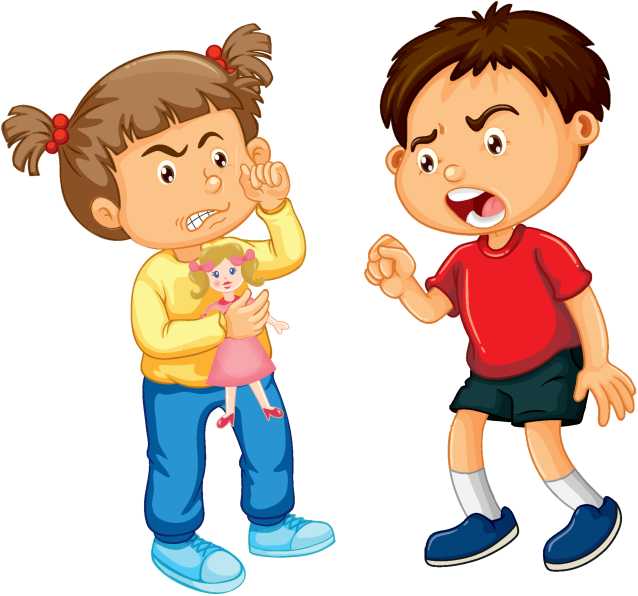 1.Упражнение  «Портрет агрессивного человека» Учащиеся, представив агрессивного человека, рисуют его цветными карандашами.Обсуждение рисунков:- «Как понять по рисунку, что человек агрессивный?» -«За что можно уважать агрессивного человека?» -«За что нельзя уважать агрессивного человека?» -«Как к такому человеку относятся окружающие?»- «Как ты сам относишься к нему?».2.Упражнение «Темные и светлые мешочки» В классе на стене крепятся два мешочка – черный и белый. Ребятам объявляется, что все качества человека можно разделить на две группы – темные (плохие, которые мешают ему общаться с другими, приносят неприятности) и светлые (хорошие, которые помогают человеку жить, трудиться, общаться). На отдельном листочке печатается слово «Агрессивность». Учащимся предлагается определить, к какой группе человеческих качеств относится агрессивность – светлым (положительным) или темным (отрицательным), и расположить это качество в соответствующий мешочек. Также им предлагается обосновать свой выбор, доказав примерами из жизниИнтеллектуальная разминкаЧто находится в середине капусты?Одно яйцо варят 4 минуты. Сколько времени надо варить 5 яиц в одной кастрюле?Какие камни в Чёрном море?Кто был другом Карлсона?Что в голове у Вини – Пуха?Какой рукой  удобнее размешивать чай? Сколько ушей у трёх мышей?Что у человека под ногами, когда он идет по мосту? Как называется третий осенний месяц?За чем язык во рту? Что с земли легко поднимешь, но далеко не закинешь? Какая птица никогда не строит для себя гнезда, соседкам яйца оставляет и о птенцах не вспоминает?Из какого дерева делают спички?   Сколько горошин может войти в один стакан? Сколько яиц можно съесть натощак? Как называется чернильное пятно в тетради?3.Упражнение «Волшебные очки» Учащимся предлагается примерить волшебные очки, которые помогают человеку увидеть в себе темные (отрицательные качества). Ребятам, одев очки, необходимо всмотреться в свой внутренний мир и понять, есть ли в нем такое качество как агрессивность. Предлагаются вопросы для обсуждения: -«Когда проявляется агрессивность?»- «Мешает или помогает агрессивность дружить, общаться с окружающими?»- «Хочет ли ребенок избавиться от агрессивности?». После оценки детьми собственного поведения, психологом формулируются цели предстоящих с детьми коррекционных занятий. Ребята информируются о том, что на занятиях они научатся:1. правильно общаться с окружающими2. научатся избавляться от имеющейся агрессии, не причиняя вред другим 3.узнают о некоторых положительных и отрицательных качествах человека 4.попробуют понять, есть ли эти качества у них самих.4.Домашнее задание:Пронаблюдать за своим поведением и запомнить ситуации, в которых учащиеся злятся, проявляют агрессию и гнев (можно предложить ребятам вести дневник наблюдения за своим поведением).5.Прощание – Упражнение «Скажи доброе пожелание»Учащиеся по кругу друг другу говорят добрые пожелания.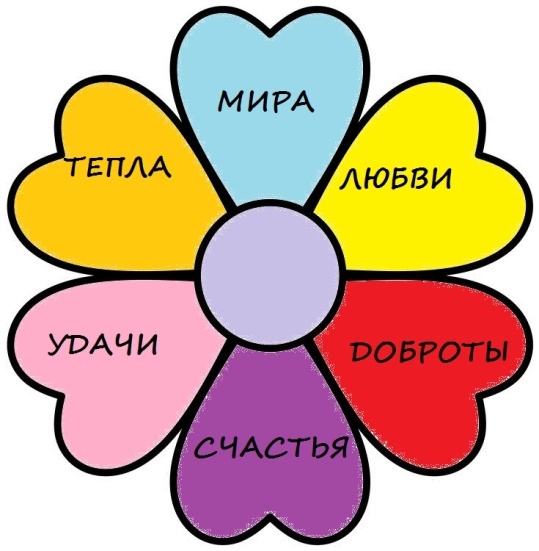 